Volunteer CoordinatorJob description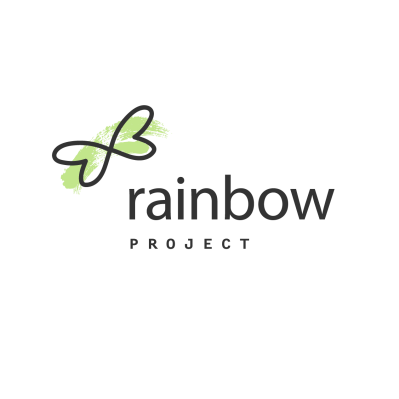 Child & Family Counseling & Resource Clinic831 East Washington Avenue | Madison, WI 53703608-255-7356 | www.therainbowproject.netAbout The Rainbow Project, Inc…We are an exciting, dynamic, & collaborative non-profit child & family counseling & resource clinic that specializes in providing evidence-based, trauma-informed prevention, early intervention, long-term treatment, & crisis response services.  These services include individual/family psychotherapy, in-home therapy, classroom observation/consultation, group therapy, & educational presentations.Join a compassionate, healthy work environment that balances independence & teaming to promote personal & professional growth.  We are committed to cultural proficiency, social justice, & employee well-being. Employees enjoy an excellent benefits package including paid healthcare, dental, paid time off, sick time, and opportunity for matching retirement fund contributions, based on FTE status. Bilingual individuals & culturally-proficient applicants preferred.Our clinic is centrally located in downtown Madison, WI with free, onsite parking!About this position: This position is part time (20 hours/week) with potential for increase in hours. Hours must be completed Monday through Friday between 9:00am and 5:00pm in most cases. Some evening and weekend hours required. This position reports to the Executive Director and Administrative Manager and works in partnership with the Administrative Coordination Team as well as clinical staff to ensure proper volunteer support and coverage for the organization. Duties and Responsibilities:Develop and post volunteer opportunities with input from other Rainbow Project staffRecruit and interview potential volunteer candidates for direct and non-direct volunteer opportunitiesProvide orientation and training to new volunteersCoordinate trainings for all ongoing volunteersDevelop and maintain volunteer schedulesServe as first point of contact for all volunteer questions and concernsSupervise and provide constructive feedback to volunteers as neededCommunicate needs, expectations, updates, and other important information to all volunteersServe as back-up support in instances of volunteer absences or no showsCoordinate United Way’s Seasons of Caring opportunitiesMaintain demographic information on volunteers for reporting purposesRecord and track hours of each volunteerDevelop and maintain volunteer appreciation proceduresMaintain volunteer handbookCoordinate volunteers for annual benefit, Rhumba 4 Rainbow, in partnership with event plannerVolunteer coordination and management for additional Rainbow Project events, as scheduledQualifications:Minimum one year of experience with volunteer coordination- experience with coordinating staff members or teams may be accepted in lieu of volunteer coordination experienceHigh school diploma requiredSome college preferredLicensed driver with access to insured vehicleAbility to pass required caregiver background checkMust be proficient in Microsoft Office SuiteExperience with onboarding and orienting new staff and/or volunteersExcellent organization skills and attention to detailExcellent communication skills- both written & oralDemonstrates taking initiative & eagerness to learnDemonstrates diverse, equitable values and actions in the workplaceCompassionate & cooperativeSensitive to the needs of trauma survivorsFamiliarity with the stages of child development a plusActive contributor to a positive work environmentTo Apply…To apply to this position, the following should be completed by the applicant and returned to Caitlin Bausch, Administrative Manager, by the deadline specified.Application for Employment formApplication QuestionsBackground Information Disclosure FormDemographics form*These items can be found on the Rainbow Project’s website, www.therainbowproject.net, under the “careers” sectionPlease submit completed application materials via:US Mail...	The Rainbow Project, Inc.	831 East Washington Avenue	Madison, WI 53703Fax...	(608)255-0457Email…	rpdesk@therainbowproject.netApplication Deadline… 12/01/2023 OR until position is filled